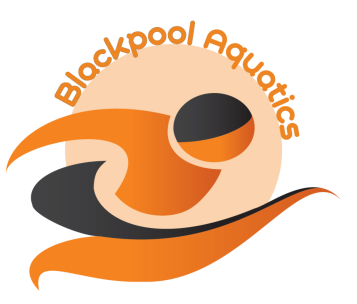 BLACKPOOL ROCKS 2015 MEMO Thank you for supporting the 4th “Blackpool Rocks”. The meet is busy and we ask that you note the following:Swimmers will be marshalled in the sports hall and brought through to the pool for their swims (not Friday). The sports hall will be available for use by the swimmers when not competing in order to minimise any possible congestion on poolside. Please ensure swimmers wear appropriate footwear when leaving the poolside. The poolside has been quite cool so swimmers should make sure they do have something to wear poolside and in the sports hall. The sports hall can also be used by coaches as a “chill out area”. Out of consideration for other athletes please ensure that the appropriate withdrawals are made. Withdrawals must be made on an official withdrawal form to be submitted one hour before the start of the session, or by text/phone to mobile number 07508 427444 from Thursday 30 April 2015Coaches’ room will be situated in the changing room area where passes, tea/coffee etc. will be available. Coaches’ lunches will be served in the “spinning room” on the first floor.Results will be posted in the coaches’ room, sports hall and upstairs near the café.No formal presentations will be made other than the top girl/boy in each age group, top club etc. Medals can be collected from a table in the sports hall. Swimmers will be able to collect their 400m medals on poolside Friday.Admission is £5 per day, £3 per session. Weekend programmes £3.Caféteria serving light refreshments will be available. “Finedesign” will be in attendance selling a range of meet clothing eg. “T” shirts, and hoodies complete with swimmers’ names if required.It is requested that no camping chairs are used on poolside or in the spectator area. They can be used in the sports hall.No photography is allowed in the pool hall.Thank you for your co-operation.